ΘΕΜΑ:  «Εκδηλώσεις για την επέτειο της Εθνικής Εορτής της 28ης Οκτωβρίου» 	Ύστερα από ερωτήματα που υποβάλλονται στην υπηρεσία μας σχετικά με τις εκδηλώσεις που πραγματοποιούνται την παραμονή της Εθνικής Εορτής της 28ης Οκτωβρίου (27η Οκτωβρίου), σας γνωρίζουμε τα εξής: Σε όλα τα σχολεία Πρωτοβάθμιας Εκπαίδευσης πραγματοποιούνται εκδηλώσεις σύμφωνα με όσα προβλέπονται στα Προεδρικά Διατάγματα 200/1998 και 201/1998.Την παραμονή της Εθνικής Εορτής λειτουργεί και η Πρωινή Ζώνη του Ολοήμερου Προγράμματος.Οι μαθητές που παρακολουθούν το Ολοήμερο Πρόγραμμα συμμετέχουν στις εκδηλώσεις του σχολείου και αποχωρούν με τους άλλους μαθητές.	 Η χρονική διάρκεια και ο τρόπος εορτασμού των εκδηλώσεων καθορίζονται από το Σύλλογο Διδασκόντων.Με ευθύνη του Διευθυντή και του Συλλόγου Διδασκόντων ειδοποιούνται οι γονείς και οι κηδεμόνες για την ώρα αποχώρησης  των μαθητών από το σχολείο. Στις περιπτώσεις κατά τις οποίες οι γονείς/κηδεμόνες δηλώσουν αδυναμία προσέλευσης, προκειμένου να  παραλάβουν  τα τέκνα τους στη συγκεκριμένη ώρα, ο Σύλλογος Διδασκόντων  υποχρεούται να μεριμνήσει για την απασχόληση των μαθητών που ενδέχεται να παραμείνουν στο σχολείο μετά το πέρας των εκδηλώσεων.                                                                                          Η ΠΡΟΙΣΤΑΜΕΝΗ ΤΗΣ ΓΕΝ. Δ/ΝΣΗΣ ΣΠΟΥΔΩΝ                                                                                                             ΑΝΔΡΟΝΙΚΗ ΜΠΑΡΛΑ                                                                                                                                                                                                                                                                                                                                                                            Εσωτερική Διανομή: 1. Γεν. Δ/νση Σπουδών Π.Ε. & Δ.Ε.2. Δ/νση Σπουδών, Προγραμμάτων  & Οργάνωσης  Π.Ε. - Tμήμα Γ’3. Δ/νση Ειδικής Αγωγής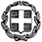 Βαθμός Ασφαλείας: Να διατηρηθεί μέχρι:Βαθμός Προτεραιότητας: ΕΞ. ΕΠΕΙΓΟΝΒαθμός Ασφαλείας: Να διατηρηθεί μέχρι:Βαθμός Προτεραιότητας: ΕΞ. ΕΠΕΙΓΟΝΕΛΛΗΝΙΚΗ ΔΗΜΟΚΡΑΤΙΑΥΠΟΥΡΓΕΙΟ  ΠΑΙΔΕΙΑΣ, ΕΡΕΥΝΑΣ ΚΑΙ ΘΡΗΣΚΕΥΜΑΤΩΝ -----ΕΛΛΗΝΙΚΗ ΔΗΜΟΚΡΑΤΙΑΥΠΟΥΡΓΕΙΟ  ΠΑΙΔΕΙΑΣ, ΕΡΕΥΝΑΣ ΚΑΙ ΘΡΗΣΚΕΥΜΑΤΩΝ -----   Μαρούσι,  16-10-2015   Αριθ. Πρωτ. : Φ.7/2111/164137/Δ1   Μαρούσι,  16-10-2015   Αριθ. Πρωτ. : Φ.7/2111/164137/Δ1ΓΕΝΙΚΗ Δ/ΝΣΗ ΣΠΟΥΔΩΝ Π/ΘΜΙΑΣ ΚΑΙ Δ/ΘΜΙΑΣ ΕΚΠΑΙΔΕΥΣΗΣΔΙΕΥΘΥΝΣΗ ΣΠΟΥΔΩΝ, ΠΡΟΓΡΑΜΜΑΤΩΝ & ΟΡΓΑΝΩΣΗΣ Π.Ε.ΤΜΗΜΑ Γ’ ΜΑΘΗΤΙΚΗΣ ΜΕΡΙΜΝΑΣ & ΣΧΟΛΙΚΗΣ ΖΩΗΣ-----Ταχ. Δ/νση	: Ανδρέα Παπανδρέου 37Τ.Κ. – Πόλη	: 15180 – ΜαρούσιΙστοσελίδα	: http://www.minedu.gov.gr Email		: spudonpe@minedu.gov.gr  Πληροφορίες	:  Σ. Λαπατά                                  Γ. ΜέτταΤηλέφωνο	: 210 344 2247FAX		: 210 344 3354ΓΕΝΙΚΗ Δ/ΝΣΗ ΣΠΟΥΔΩΝ Π/ΘΜΙΑΣ ΚΑΙ Δ/ΘΜΙΑΣ ΕΚΠΑΙΔΕΥΣΗΣΔΙΕΥΘΥΝΣΗ ΣΠΟΥΔΩΝ, ΠΡΟΓΡΑΜΜΑΤΩΝ & ΟΡΓΑΝΩΣΗΣ Π.Ε.ΤΜΗΜΑ Γ’ ΜΑΘΗΤΙΚΗΣ ΜΕΡΙΜΝΑΣ & ΣΧΟΛΙΚΗΣ ΖΩΗΣ-----Ταχ. Δ/νση	: Ανδρέα Παπανδρέου 37Τ.Κ. – Πόλη	: 15180 – ΜαρούσιΙστοσελίδα	: http://www.minedu.gov.gr Email		: spudonpe@minedu.gov.gr  Πληροφορίες	:  Σ. Λαπατά                                  Γ. ΜέτταΤηλέφωνο	: 210 344 2247FAX		: 210 344 3354    ΠΡΟΣ :     1. Περιφερειακές Δ/νσεις Εκπ/σης της χώρας          (έδρες τους)    2. Προϊσταμένους Παιδαγωγικής & Επιστημονικής Καθοδήγησης Π.Ε (μέσω Περιφ. Δ/νσεων Εκπ/σης )    3. Σχολικούς Συμβούλους Δημ. Εκπ/σης & Π.Α.            (μέσω Περιφ. Δ/νσεων Εκπ/σης)    4.  Δ/νσεις  Π.Ε. της χώρας (έδρες τους)    5.  Δημόσια & Ιδιωτικά Σχολεία της χώρας            (μέσω Δ/νσεων Π.Ε.)             ΠΡΟΣ :     1. Περιφερειακές Δ/νσεις Εκπ/σης της χώρας          (έδρες τους)    2. Προϊσταμένους Παιδαγωγικής & Επιστημονικής Καθοδήγησης Π.Ε (μέσω Περιφ. Δ/νσεων Εκπ/σης )    3. Σχολικούς Συμβούλους Δημ. Εκπ/σης & Π.Α.            (μέσω Περιφ. Δ/νσεων Εκπ/σης)    4.  Δ/νσεις  Π.Ε. της χώρας (έδρες τους)    5.  Δημόσια & Ιδιωτικά Σχολεία της χώρας            (μέσω Δ/νσεων Π.Ε.)         